Honoraires de gestion

8,52 % TTC du quittancement mensuel (loyers, charges & taxes)
Honoraires de locationSoit 1 mois de loyer charges comprises à la charge des propriétairesSoit 1 mois de loyer charges comprises à la charge du locataire dans la limite de la LOI ALUR selon zonage et surface du logementBarèmeTarif national applicable à partir du 1 janvier 2019Assurance garantie investisseur locatifGarantie d'assurance Loyers Impayés :2,00 % TTC du loyer mensuel charges comprisesGarantie d'assurance de Vacance Locative :3,00 % TTC du loyer mensuel charges comprisesLa garantie couvre l'impayé de Loyers, les frais de recouvrement ainsi que la Détérioration Immobilière

Les honoraires de location (mise en place du locataire) & de gestion sont déductibles de vos Impôts !Aide à la déclaration des revenus fonciers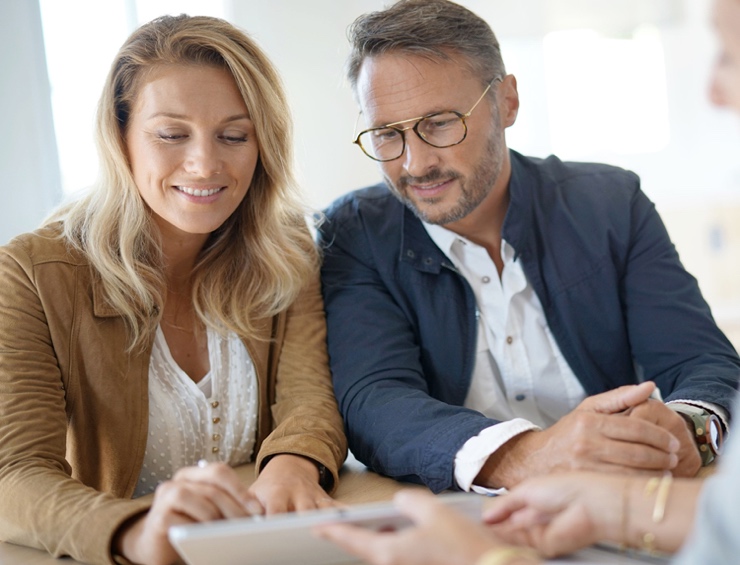 37,00€ HT (Optionnel)A chaque mise en place de vos locataires, vous aurez des Honoraires de location (Loi Hoguet) qui seront pris sur le 1er loyer en fonction de la date d'entrée du locataire.Ces honoraires comprennent les visites, l'état des lieux d'entrée et de sortie ainsi que la rédaction du bail de vos locataires.Location d'habitation ou mixtes (soumis à la loi du 6 juillet 89, Art. 5)TTCFrais afférents à la visite du preneur, à la constitution de son dossier et à la rédaction du bail : Montant appliqué au preneur et au bailleur selon zone géographique par m² de la surface habitable du logement louéZone très tendue12,00 €/m²Zone tendue10,00 €/m²Zone non tendue8,00 €/m²Frais d'établissement d'un état des lieux : Montant appliqué au preneur et au bailleur par m² de la surface habitable du logement loué3,00 €/m²Location parking ou garageTTC1 mois de loyer charges comprises à la charge des propriétaires1 mois de loyer charges comprises à la charge du locataire1 mois de loyer charges comprises à la charge des propriétaires1 mois de loyer charges comprises à la charge du locataire1 mois de loyer charges comprises à la charge des propriétaires1 mois de loyer charges comprises à la charge du locataireLocation local professionnel ou commercialHonoraires de location calculés sur le loyer annuel HC et HT25,00% HTFrais d'établissement d'un état des lieuxSuivant devis diagnostiqueur